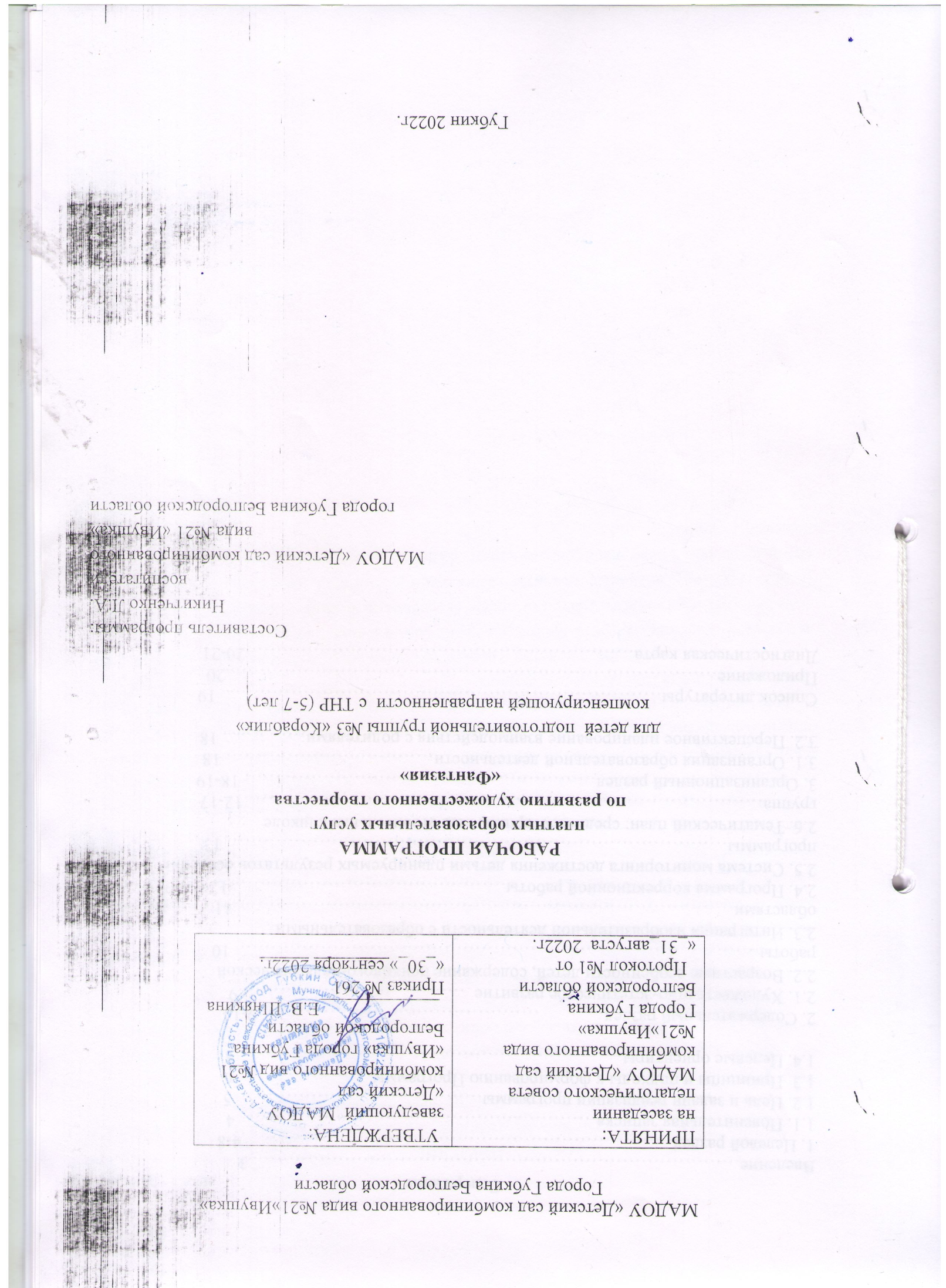 СодержаниеВведение……………………………………………………………………..31. Целевой раздел…………………………………………………………     4-81.1. Пояснительная записка…………..……………….……………………   41.2. Цель и задачи реализации программы……………….………………     51.3. Принципы и подходы к формированию Программы ………………     6                                                                  1.4. Целевые ориентиры………………………………………………………82. Содержательный раздел…          ……………………………………….9-142.1. Художественно-эстетическое развитие  ……………………………….9              2.2. Возрастные особенности детей, содержание психолого-педагогической работы…………………………………………………………………………  102.3. Интеграция изобразительной деятельности с образовательными областями………………………………………………………………………112.4. Программа коррекционной работы………………………………………122.5. Система мониторинга достижения детьми планируемых результатов освоения программы……………………………………………………………………… 13          2.6. Тематический план: средняя, старшая, подготовительная к школе группа…………………………………………………………………………12-173. Организационный раздел………………… …..…………………… …… 18-193.1. Организация образовательной деятельности………….………………… 183.2. Перспективное планирование взаимодействия с родителями…… .. ...... 18Список литературы……………………………………………………………... 19Приложение……………………………………………………………………..20Диагностическая карта………………………………………………………20-21Введение.Исследования в области художественной педагогики показывают, что искусство позволяет ребенку с нарушениями в развитии ощутить мир во всем его многообразии и через художественные виды деятельности научиться его преобразовывать.Коррекционные возможности изо деятельности по отношению к ребенку с нарушениями связаны, прежде всего, с тем, что она является источником новых позитивных переживаний ребенка, рождает новые креативные потребности и способы их удовлетворения, развивают познавательные процессы. А активация потенциальных возможностей в практической художественной деятельности - это и есть реализация социально-педагогической функции искусства.Участие ребенка с ТНР в изобразительной деятельности со сверстниками и взрослыми расширяет его социальный опыт, учит взаимодействию в совместной деятельности, обеспечивает коррекцию речевых нарушений.Интерес к
результатам творчества ребенка со стороны окружающих, принятие ими поделоки рисунков повышает самооценку, самопознание. Изобразительная деятельность предоставляет большие возможности для умственного, эмоциональноэстетического и волевого развития ребенка. Сама изобразительная деятельность детей с ТНР подводит их к пониманию того, что изобразительное искусство отражает окружающий мир, посредством линий, цвета, красок, формы.Большой проблемой для детей с ограниченными возможностями здоровья является недостаток общения. Острота проблемы заключается в том, что «особые» дети не имеют возможности постоянного общения среди сверстников в силу закрытого образа жизни. Дети с ТНР не пассивные объекты социальной помощи, а развивающиеся личности, которые имеют право на удовлетворение разносторонних социальных потребностей в познании, творчестве.1. Целевой раздел1.1 Пояснительная запискаДошкольный возраст - фундамент общего развития ребенка, стартовый период всех высоких человеческих начал. Именно в этом возрасте закладываются основы всестороннего, гармонического развития ребенка.Изобразительное творчество - специфическая детская активность, направленная на эстетическое освоение мира посредством изобразительного искусства, наиболее доступный вид познания мира ребенком. Наиболее характерная черта эстетического отношения маленького ребенка - непосредственность заинтересованного оценивающего «Я» от любой объективной ситуации; неотделимость эмоций от процессов восприятия, мышления и воображения. Мы можем утверждать, что художественное творчество оказывает самое непосредственное влияние на развитие эстетического отношения детей к действительности.Способность к творчеству - отличительная черта человека, благодаря которой он может жить в единстве с природой, создавать, не нанося вреда, преумножать, не разрушая.Желание творить - внутренняя потребность ребенка, она возникает у него самостоятельно и отличается чрезвычайной искренностью. Мы, взрослые, должны помочь ребенку открыть в себе художника, развить способности, которые помогут ему стать личностью. Творческая личность - это достояние всего общества.Рисование, лепка является одним из важнейших средств познания мира и развития знаний эстетического воспитания, так как оно связано с самостоятельной практической и творческой деятельностью ребенка. В процессе рисования и лепки у ребенка совершенствуются наблюдательность и эстетическое восприятие, художественный вкус и творческие способности. Рисуя, занимаясь лепкой ребенок формирует и развивает у себя определенные способности: зрительную оценку формы, ориентирование в пространстве, чувство цвета. Также развиваются специальные умения и навыки: координация глаза и руки, владение кистью руки.Систематическое овладение всеми необходимыми средствами и способами деятельности обеспечивает детям радость творчества и их всестороннее развитие (эстетическое, интеллектуальное, нравственно-трудовое, физическое). А также, позволяет плодотворно решать задачи подготовки детей к школе.Работы отечественных и зарубежных специалистов свидетельствуют, что художественно - творческая деятельность выполняет терапевтическую функцию, отвлекая детей от грустных, печальных событий, обид, снимая нервное напряжение, страхи. Вызывает радостное, приподнятое настроение, обеспечивает положительное эмоциональное состояние каждого ребенка. Изобразительное искусство располагает многообразием материалов и техник. Зачастую ребенку    недостаточно привычных, традиционных способов и средств, чтобы выразить свои фантазии.Нетрадиционные техники рисования демонстрируют необычные сочетания материалов и инструментов. Несомненно, достоинством таких техник является универсальность их использования. Технология их выполнения интересна и доступна как взрослому, так и ребенку. Тестопластика - как лепка доступна детям и увлекает своим процессом создания .Используемые методы:позволяют развивать специальные умения и навыки, подготавливающие руку ребенка к письму;дают возможность почувствовать многоцветное изображение предметов, что влияет на полноту восприятия окружающего мира;формируют эмоционально - положительное отношение к самому процессу рисования;способствуют более эффективному развитию воображения, восприятия и, как следствие, познавательных способностей.Занятия проводятся с детьми среднего и старшего возраста в форме творческой мастерской по изодеятельности в рамках расписания годового учебного плана и кружковой работы.Рабочая программа составлена на основе обязательного минимума содержания федерального государственного стандарта реализуемым в дошкольном образовательном учреждении, с учетом программы И.А.Лыковой «Цветные ладошки» и приоритетного художественно-эстетического направления МАДОУ.Актуальность. Занятия в платной образовательной услуге по развитию художественного творчества позволяют развивать у детей не только художественные способности, но и коммуникативные навыки в процессе художественно-творческой деятельности.1.2. Цель и задачи реализации программыЦель: развивать коммуникативные, языковые, интеллектуальные и художественные способности в процессе рисования, занятием лепкой и формирование всех психических процессов, развитие художественно - творческих способностей и положительно - эмоционального восприятия окружающего мира. Создание условий, помогающих детям с ТНР овладеть выразительными средствами рисунка на доступном уровне, при которых он может отображать своё видение мира в форме художественно-выразительного образа, отличающегося субиндивидуальной выразительностьюЗадачи: Учить детей осваивать коммуникативные, языковые, интеллектуальные и художественные способности в процессе рисования.Развивать творческую активность, мышцы кистей рук, поддерживать потребность в самоутверждении.Формировать положительно - эмоциональное восприятие окружающего мира, воспитывать художественный вкус, интерес к изобразительному искусству.Формировать у обучающихся навыки эффективного социального взаимодействия, способствующих успешной социализации детей с ТНР, через вовлечение их в активную творческую деятельность дополнительного образования.Задачи платной образовательной услуги первого и второго года обучения:Вызвать интерес к различным изобразительным материалам и желание действовать с ними.Побуждать детей изображать доступными им средствами выразительности то, что для них интересно или эмоционально значимо. Создавать условия для освоения цветовой палитры. Создание условий для коммуникативной деятельности детей. Развитие связной речи. Задачи платной образовательной услуги третьего года обучения:Помогать детям в создании выразительных образов, сохраняя непосредственность и живость детского восприятия. Деликатно и тактично способствовать развитию содержания, формы, композиции, обогащению цветовой гаммы рисунков.Постепенно, с учетом индивидуальных особенностей, повышать требования к изобразительным и коммуникативным умениям и навыкам детей, не делая их предметом специальных учебных знаний.Способствовать возникновению у ребенка ощущения, что продукт его деятельности - рисунок интересен другим (педагогу, детям, родителям, сотрудникам детского сада).Развитие описательной, комментирующей функции речи. Научить обобщать и противопоставлять, рассуждать.1.3.Принципы и подходы к формированию ПрограммыВ Программе на первый план выдвигается развивающая функция образования, обеспечивающая становление личности ребенка и ориентирующая педагога на его индивидуальные особенности, что соответствует научной «Концепции дошкольного воспитания» (авторы В. В. Давыдов, В. А. Петровский и др.) о признании самоценности дошкольного периода детства. Программа построена на позициях гуманно-личностного отношения к ребенку и направлена на его всестороннее развитие, формирование духовных и общечеловеческих ценностей, а также способностей и интегративных качеств. В Программе отсутствуют жесткая регламентация знаний детей и предметный центризм в обучении. При разработке Программы учитывались лучшие традиции отечественного дошкольного образования, его фундаментальность: комплексное решение задач по охране жизни и укреплению здоровья детей, всестороннее воспитание, амплификацию (обогащение) развития на основе организации разнообразных видов детской творческой деятельности. Особая роль в Программе уделяется игровой деятельности как ведущей в дошкольном детстве (А. Н. Леонтьев, А. В. Запорожец, Д. Б. Эльконин и др.). Программа основывается на важнейшем дидактическом принципе — развивающем обучении и на научном положении Л. С. Выготского о том, что правильно организованное обучение «ведет» за собой развитие. Воспитание и психическое развитие не могут выступать как два обособленных, независимых друг от друга процесса, но при этом «воспитание служит необходимой и всеобщей формой развития ребенка» (В. В. Давыдов). Таким образом, развитие в рамках Программы выступает как важнейший результат успешности воспитания и образования детей. В Программе комплексно представлены все основные содержательные линии воспитания и образования ребенка от рождения до школы. Программа строится на принципе культуросообразности. Реализация этого принципа обеспечивает учет национальных ценностей и традиций в образовании, восполняет недостатки духовно-нравственного и эмоционального воспитания. Образование рассматривается как процесс приобщения ребенка к основным компонентам человеческой культуры (знание, мораль, искусство, труд). Главный критерий отбора программного материала — его воспитательная ценность, высокий художественный уровень используемых произведений культуры (классической и народной — как отечественной, так и зарубежной), возможность развития всесторонних способностей ребенка на каждом этапе дошкольного детства (Е.А. Флерина, Н.П. Сакулина, Н.А. Ветлугина, Н.С. Карпинская). • основывается на комплексно-тематическом принципе построения образовательного процесса; •  предполагает построение образовательного процесса на адекватных возрасту формах работы с детьми. Основной формой работы с дошкольниками и ведущим видом их деятельности является игра; • строится с учетом соблюдения преемственности между всеми возрастными дошкольными группами и между детским садом и начальной школой. Нацеленность на дальнейшее образование: Программа нацелена на развитие в детях познавательного интереса, стремления к получению знаний, положительной мотивации к дальнейшему обучению в школе, институте; понимание того, что всем людям необходимо получать образование. Формирование отношения к образованию как к одной из ведущих жизненных ценностей. Направленность на сохранение и укрепление здоровья детей. Одной из главных задач, которую ставит Программа перед воспитателями, является забота о сохранении и укреплении здоровья детей, формирование у них элементарных представлений о здоровом образе жизни, воспитание полезных привычек, в том числе привычки к здоровому питанию, потребности в двигательной активности. Направленность на учет индивидуальных особенностей ребенка Программа направлена на обеспечение эмоционального благополучия каждого ребенка, что достигается за счет учета индивидуальных особенностей детей (проявление уважения к его индивидуальности, чуткости к его эмоциональным состояниям, поддержка его чувства собственного достоинства и т. д.). Методическое обеспечение. Нетрадиционные техники: оттиск печатками из овощей; тычок жесткой кистью; оттиск поролоном; восковые мелки и акварель; отпечатки листьев; рисунки из ладошек; кляксография; монотопия; тестопластика; печать по трафарету.Каждый из этих методов - это маленькая игра. Их использование позволяет детям чувствовать себя раскованнее, смелее, непосредственнее, развивает воображение, дает полную свободу для самовыражения. К тому же эта работа способствует развитию координации движений, внимания, памяти, воображения, фантазии. Дети неограниченны в возможностях выразить в рисунках свои мысли, чувства, переживания, настроение. Использование различных приемов способствуют выработке умений видеть образы в сочетаниях цветовых пятен и линий и оформлять их до узнаваемых изображений. Занятия не носят форму «изучения и обучения». Дети осваивают художественные приемы и интересные средства познания окружающего мира через ненавязчивое привлечение к процессу рисования. Занятие превращается в созидательный творческий процесс педагога и детей при помощи разнообразного изобразительного материала, который проходит те же стадии, что и творческий процесс художника. Этим занятиям отводится роль источника фантазии, творчества, самостоятельности.Дети самостоятельно выбирают изобразительные материалы, материал, на котором будет располагаться изображение. Разнообразие способов рисования рождает у детей оригинальные идеи, развивается речь, фантазию и воображение, вызывает желание придумывать новые композиции, развивается умение детей действовать с различными материалами: камнями, песком, веревочками, восковыми мелками, свечей и др. В процессе рисования, лепки дети вступают в общение, задавая друг другу вопросы, делают предположения, упражняются во всех типах коммуникативных высказываний. Материал:акварельные краски, гуашь; восковые и масляные мелки, свеча; ватные палочки; поролоновые печатки; коктельные трубочки; палочки или старые стержни, стеки для процарапывания; матерчатые салфетки; стаканы для воды; подставки под кисти; кисти; фольга; формы для печенья; мука, соль, клей ПВА. Приемы и методы:Эмоциональный настрой - использование музыкальных произведений, Практические - упражнения, игр методы,Словесные методы - рассказы, беседы, художественное слово, педагогическая драматизация, словесные приемы - объяснение, пояснение, педагогическая оценка.Наглядные методы и приемы - наблюдения, рассматривание, показ образца, показ способов выполнения и др.Все методы используются в комплексе. Все занятия строятся по коммуникативному принципу: Создание оптимальных условий для мотивации детской речи, Обеспечение главных условий общения, Стимуляция и поддержание речевой инициативы, использование различных коммуникативных средств. Занятия имеют отличия в своей структуре: создание положительного отношения к теме и способу ее реализации, коммуникативное рисование с использованием имитационных движений и обсуждением создания и сюжета рисунка (не более 10 минут),динамическая пауза с элементами логоритмики и психогимнастики, рассказывание по картинке с моделированием коммуникативной ситуации, словесные игры, игры - драматизации.1.4. Целевые ориентирыСпецифика дошкольного детства (гибкость, пластичность развития ребенка, высокий разброс вариантов его развития, его непосредственность и непроизвольность) не позволяет требовать от ребенка дошкольного возраста достижения конкретных образовательных результатов и обусловливает необходимость определения результатов освоения образовательной программы в виде целевых ориентиров. К концу обучения дети достигают определенного уровня художественного развития: эмоционально воспринимают содержание произведения, запоминают и узнают знакомые картины, иллюстрации, замечают изобразительно-выразительные средства (цвет, ритм, форму, композицию), с помощью этих средств создают образ в рисунке, оценивают то, что получилось, отмечают выразительность формы, линий, силуэта, цветового сочетания. У детей формируются творческие способности, необходимые для последующего обучения изобразительному искусству в школе. Формы работы: беседы, занятия, фронтальные, индивидуальные, подгрупповые, комплексные, экскурсии, коллективные работы. Итоги реализации данной программы подводятся в форме выставки детских работ.2. СОДЕРЖАТЕЛЬНЫЙ РАЗДЕЛ2.1. Художественно-эстетическое развитиеВ соответствии с ФГОС дошкольного образования художественно-эстетическое развитие предполагает: развитие предпосылок ценностно-смыслового восприятия и понимания произведений искусства (словесного, музыкального, изобразительного), мира природы; — становление эстетического отношения к окружающему миру; — формирование элементарных представлений о видах искусства; — восприятие музыки, художественной литературы, фольклора; — стимулирование сопереживания персонажам художественных произведений; — реализацию самостоятельной творческой деятельности детей (изобразительной, конструктивно - модельной, музыкальной и др.). Художественно-эстетическое развитие детей дошкольного возраста включает: 1) опыт эмоционально-нравственного отношения ребенка к окружающей действительности, воплощенный в музыке, изобразительном искусстве и художественных произведениях; 2) опыт художественно-творческой деятельности. Формирование общей культуры личности происходит в процессе художественно- эстетической деятельности. Художественно-эстетическая деятельность – деятельность, возникающая у ребенка под влиянием литературного, музыкального произведения или произведения изобразительного искусства. В связи с этим, особое внимание следует обратить на такое понятие, как «восприятие». Это психический процесс осознанного, личностного, эмоционального постижения и осмысления произведения искусства. Ребенок по-своему воспринимает художественные образы, обогащает их собственным воображением, соотносит со своим личным опытом. Одна из главных задач педагога в этом направлении — развитие эмоциональной отзывчивости. Через сопереживание, соучастие, «вхождение в образ» происходит формирование основ художественно-эстетической культуры личности дошкольника. Содержание образовательной области «Художественно-эстетическое развитие» включает, в том числе, знания и умения в изобразительной, конструктивно-модельной, музыкальной деятельности. Ребенок, в соответствии со своими возрастными возможностями и особенностями, должен знать сказки, песни, стихотворения; уметь танцевать, конструировать, рисовать. 2.3. Возрастные особенности детей, содержание психолого-педагогической работыМладшие дошкольники — это в первую очередь «деятели», а не наблюдатели.  Опыт активной разнообразной деятельности составляет важнейшее условие их развития. Поэтому пребывание ребенка в детском саду организуется так, чтобы он получил возможность участвовать в разнообразных делах: в играх, двигательных упражнениях, в действиях по обследованию свойств и качеств предметов и их использованию, в рисовании, лепке, речевом общении, в творчестве (имитации, подражание образам животных, танцевальные импровизации и т.п.). Эмоционально насыщенная и разнообразная деятельность младших дошкольников в детском саду является основой для решения всех воспитательных задач.Средний дошкольный возраст (4-5 лет). В художественной и продуктивной деятельности дети эмоционально откликаются на произведения музыкального и изобразительного искусства, художественную литературу, в которых с помощью образных средств переданы различные эмоциональные состояния людей, животных, сказочных персонажей. Дошкольники начинают более целостно воспринимать сюжеты и понимать образы. Важным показателем развития ребёнка-дошкольника является изобразительная деятельность. К четырем годам круг изображаемых детьми предметов довольно широк. В рисунках появляются детали. Замысел детского рисунка может меняться по ходу изображения. Дети владеют простейшими техническими умениями и навыками. Конструирование начинает носить характер продуктивной деятельности: дети замысливают будущую конструкцию и осуществляют поиск способов её исполнения.Старший дошкольный возраст (5-6 лет). Постепенно дети приобретают способность действовать по предварительному замыслу в конструировании и рисовании. Ребёнок этого возраста уже хорошо знает основные цвета и имеет представления об оттенках (например, может показать два оттенка одного цвета: светло-красный и тёмно-красный). В процессе восприятия художественных произведений, произведений музыкального и изобразительного искусства дети способны осуществлять выбор того (произведений, персонажей, образов), что им больше нравится, обосновывая его с помощью элементов эстетической оценки. Они эмоционально откликаются на те произведения искусства, в которых переданным понятные им чувства и отношения, различные эмоциональные состояния людей, животных, борьба добра со злом. Совершенствуется качество музыкальной деятельности. Творческие проявления становятся более осознанными и направленными, образ, средства выразительности продумываются и сознательно подбираются детьми. В продуктивной деятельности дети также могут изобразить задуманное (замысел ведёт за собой изображение).Старший дошкольный возраст (6-7 лет). В продуктивной деятельности дети знают, что хотят изобразить, и могут целенаправленно следовать к своей цели, преодолевая препятствия и не отказываясь от своего замысла, который теперь становится опережающим. Они способны изображать всё, что вызывает у них интерес. Созданные изображения становятся похожи на реальный предмет, узнаваемы и включают множество деталей. Совершенствуется и усложняется техника рисования, лепки, аппликации. Дети способны конструировать по схеме, фотографиям, заданным условиям, собственному замыслу постройки из разнообразного строительного материала, дополняя их архитектурными деталями; делать игрушки путём складывания бумаги в разных направлениях; создавать фигурки людей, животных, героев литературных произведений из природного материала. Наиболее важным достижением детей в данной образовательной области является овладение композицией.
2.3. Интеграция изобразительной деятельности с образовательными областямиИнтеграция образовательных областей способствует целостному развитию личности ребенка: наряду с обучением различным видам изобразительной деятельности, предусмотрена работа педагога по формированию нравственной сферы воспитанника, развитию способностей творческих, художественных, интеллектуальных, физических, познавательных процессов, воспитанию качеств, которые, в свою очередь, обеспечивают успешность овладения дошкольниками основ изобразительного искусства. Программа составлена с учетом интеграции образовательных областей:	«Социально-коммуникативное развитие»: развитие свободного общения с взрослыми и детьми об искусстве; развитие игровой деятельности; практическое овладение воспитанниками нормами речи; формирование первичных представлений о себе, своих чувствах и эмоциях, а также окружающем мире в части культуры и изобразительного искусства.	«Познавательное развитие»: Для занятий по изо - деятельности подбираются сюжеты близкие опыту ребенка, позволяют уточнить уже усвоенные им знания, расширить их, применить первые варианты обобщения. На занятиях дети узнают о различных явлениях природы, о жизни людей, о жизни животных. 	«Речевое развитие»: в совместной деятельности используется прием комментированного рисования. В процессе обыгрывания сюжета и самого рисования ведется непрерывный разговор с детьми, дети друг с другом обсуждают свою работу. Использование художественного слова: потешек, загадок. Выполняя практические действия, дошкольники способны усвоить много новых слов и выражений активного и пассивного словаря детей, развитие коммуникативной функции речи, развитие связной речи.     «Физическое развитие»: Использование физминуток, пальчиковой гимнастики, работа по охране зрения и предупреждению нарушения осанки.     «Художественно-эстетическое развитие»: использование средств продуктивных видов деятельности для обогащения содержания области изобразительного искусства.2.4. Программа коррекционной работы.На занятиях по  художественному творчеству кружка «Фантазия» детей с ТНР средствами нетрадиционных техник рисования»   предусмотрены следующие виды деятельности:Самомассаж тыльной стороны кистей рук.Самомассаж ладоней.Самомассаж пальцев рук.Игры на узнавание предметов без зрительного контроля (тактильные ощущения).Пальчиковая гимнастикаУпражнения для пальцев и кистей рук с использованием различных предметов:Педагог дополнительного образования , Жданова Елена Николаевна
ЧУ «Разуменский дом детства»собирание пирамидок, матрешек, мозаики;нанизывание колец на тесьму;работа с пособиями по застёгиванию молний, пуговиц, кнопок, крючков, замков разной величины;сортировка монет;перебор крупы;работа со спичками;работа с бумагой;шнуровка на специальных рамках, ботинок;завязывание узлов на толстой веревке, на шнурке, нитке;игры с песком, водой;наматывание тонкой проволоки в цветной обмотке на катушку, на собственный палец (получается колечко или спираль);закручивание шурупов, гаек;игры с конструктором, кубиками;рисование в воздухе;рисование различными материалами (карандашом, ручкой, мелом, красками, углем и т.д.).2.5.Система мониторинга достижения детьми планируемых результатов. Формы проведения итогов реализации программы:Организация ежемесячных выставок детских работ для родителей. Тематические выставки в ДОУ.Участие в городских и выставках и конкурсах в течение года. Творческий отчет воспитателя - руководителя кружка. Показатели прохождения программы:Узнают много об окружающем мире, т.к занятия проходят в определенной теме.Учатся использовать в одной работе разные изобразительные материалы. Учатся рисовать различными материалами.Используют в работе разные дополнительные материалы (песок, камни).Развивать навыки по составлению сюжетов.Дети учатся цветоведению и экспериментированиюРазвивается связная речь. Учатся уважительному отношению к работам товарищей при этом объективно оценивать свою работу.Ожидаемые результаты: овладение детьми определенными знаниями, умениями, навыками в процессе рисования, выявление и осознание ребенком своих способностей, сформированность способов самоконтроля.В силу индивидуальных особенностей, развитие творческих способностей не может быть одинаковым у всех детей, поэтому на занятиях дается возможность каждому ребенку активно, самостоятельно проявить себя, испытать радость творческого созидания. Все темы, входящие в программу, изменяются по принципу постепенного усложнения материала. Оценка: результативности программы проводится два раза в год (сентябрь, май) сформированности уровня художественно - эстетического развития детей.Тематический план3 год обученияКалендарно - тематический планПодготовительная к школе группаТематические мероприятия:Тематическая выставка рисунков для родителей «Краски осени»Выставка детских работ посвященных Дню Матери « Моя мама лучшая на свете»Оформление выставки в холе ДОУ «Волшебница зима»Выставка детских работ «Защитники Отечества»Участие в акции «Письмо солдату»Выставка рисунков «Портрет любимой мамы»Участие в городском конкурсе   «Пасхальная радость»Тематическая выставка детских работ « Удивительный космос»3.Организационный раздел3.1 Организация образовательной деятельности.Режим занятий  Форма занятий - тематическая совместная деятельность педагога и ребенка в форме кружковой работы3.2. Перспективное планирование взаимодействия с родителями.Для сотрудничества с семьёй выбраны следующие формы работы:Оформление наглядной агитации для родителейПроведение беседКонсультацийРодительских собраний, с целью усвоения родителями определённых знаний, умений, помощи им в разрешении проблемных вопросовСовместное проведение мероприятийСовместное творчество родителей и детейМастер – класс для родителейЦель: познакомить родителей с интересным и полезным видом творчества. Проводимая работа, не только даёт родителям знания о детской художественной деятельности, о методах и приёмах работы в нетрадиционных техниках, но и укрепляет взаимоотношения между родителями и детьми. Литература:Галанов А.С., Корнилова С.Н., Куликова С.Л.. Занятия с дошкольниками по изобразительному искусству. - М: ТЦ «Сфера», 2000. - 80с.Гончарова Д.Д. Школа фантазеров. Рисуем ладошками. -М: Хатбер- пресс, 2010 - 30 с.Сайганова Т.И., Седова Е.М. Рисование с детьми дошкольного возраста: Нетрадиционные техники, планирование, конспекты занятий. - М: ТЦ «Сфера», 2004 - 128с.Лыкова И.А. программа художественного воспитания, обучения и развития детей 2-7 лет «Цветные ладошки». - М: «Карапуз - Дидактика», 2006. - 108с.Михалева С.В. Лепка глиняных игрушек: планирование, материалы. - Волгоград: Учитель, 2009.- 130 с.Рубцова Е.Н. 55 Фигурок из соленого теста. - Р-н-Д.: Владис, 2012.200 с.Шайдурова Н.В. Обучение детей дошкольного возраста рисованию животных по алгоритмическим схемам: методическое пособие для воспитателей ДОУ.- СПб.: Детство-пресс, 2010.- 64 сПриложение 1. 3 год обучения.Диагностика направлена на:выявление уровня овладения техникой изображения нетрадиционным способом (материалом), умением их сочетать.выявление умения создавать сюжет, наполненный выразительными образами с использованием нетрадиционных техник и средств изображения.1. Уровень овладения детьми техническими навыками.Низкий - ребенок не соблюдает технологию и последовательность выполнения выбранного нетрадиционного способа изображения;Средний - ребенок владеет разными нетрадиционными техниками, но выбирает технику случайно, техника не в полной мере раскрывает замысел, или ребенок прибегает к помощи педагога.Высокий - ребенок владеет разными нетрадиционными техниками, сочетает их, использует их для полного раскрытия своего замысла.2. Уровень овладения детьми создания художественного образа.Низкий - образного решения нет или используется бедное изолированное образное решение;Средний - образное решение строится на отдельных не характерных деталях, выразительность приглушена стереотипами;Высокий - образ создается через характерные особенности, и дополнительные штрихи и акценты, передано эмоциональное состояние.3. Уровень овладения детьми композиционными навыками.Низкий - изображение не соразмерно картинной плоскости, перспектива не прослеживается, композиция отсутствует;Средний - изображение соразмерно картинной плоскости, есть простая перспектива;Высокий - композиция интересная, найдены выразительные решения, пространство листа используется полностью и гармонично.4. Уровень овладения детьми живописным решением пространства листа.Низкий - живописное решение отсутствует (встречается редко);Средний - цветная среда монотонна и не выразительна, не включена как средство раскрытия образов;Высокий - живописная композиция включена в образный и смысловой строй работы, дополняет и обогащает эмоциональную выразительность решения темы.5. Оригинальность рисунка.Низкий - типичное содержание и стереотипное исполнение.Средний - отражение событий с личной интерпретацией и индивидуальным способом исполнения.Высокий - есть элементы фантазийного, необычного; необычностьсодержания и исполнения, неповторимость, исключительность рисунка по различным параметрам, в том числе и особое художественное видениеТемаКол-во часовОктябрьОктябрьПутешествие КисточкиЗоопаркПодсолнухОсенние пейзажи1111Итого4НоябрьНоябрьМаленькие камешкиПестрые кошкиФруктовая мозаикаЗимние узоры1111Итого4ДекабрьДекабрьЕлочка (тестопластика)Символ года (тестопластика)Зимний лес21      1Итого4ЯнварьЯнварьРождественская ночьРождественский символ11Итого2ФевральФевральЗимний портретВалентинка (тестопластика)Корабли пустыни         121Итого4МартМартСказка на глинеПортрет мамыПирожное для мамыМешок на счастье111      1Итого4АпрельАпрельПавлин. Роспись по тканиВолшебные точкиЛето, здравствуй!1111Итого4МайМайЗвездное небо Путешествие в АфрикуНа рыбалке!Итоговая выставка111     1Итого4Итого30 чМесяцТема занятия(Техника рисования)Программное содержаниеМетодическиеприемыОборудованиесентябрь Мониторинг выявление уровня овладения техникой изображения нетрадиционным способом (материалом), умением их сочетать.выявление умения создавать сюжет, наполненный выразительными образами с использованием нетрадиционных техник и средств изображения1.Рассказ педагога.2.Худ. Слово.3.Беседа.4.Физминутка5.Практическаяработа.6.Итог.Альбомный лист, карандаши цветные, восковые мелкибумаги,краски,  .Октябрь Путешествие КисточкиПознакомить со свойствами различных худ материалов, Вызвать,  у детей интерес к изобразительному  искусств. Научить отдельным приемам работы кистью и карандашом.  1.Худ. слово.2. Беседа.3.Показ приемоврисования.5.Физминутка6.Итог.Картон,карандашигуашьОктябрьЗоопаркСовершенствовать умение работать с изобразительным материалом: графическим карандашом, щетиной-кистью; формировать композиционное умение; закреплять умение рисовать животных различными способами. Продолжать развивать формообразующие движения различных линий;1.Беседа.2.Комментированноерисование.3.Пальчиковая гимнастика4. ИтогКарандаш, картон,гуашь,  жесткая кисть,деревянные палочкиОктябрьПодсолнухПознакомить с техникой рисования с помощью руки и  вилки. Развивать пространственное мышление.1.Беседа.2.Рассмотреть готовуюработу воспитателя.3.Самостоятельнаядеятельность детей позаранее обговореннымдействиям.4.Пальчиковаягимнастика5Комментированноерисование.6.Итог. , картон,гуашь, кисть, вилкаОктябрьОсенниепейзажи(рисование посырому с помощью оттиска)7,8 занятиеФормировать умениеотражать особенностиизображаемого предмета, используя различные нетрадиционныеизобразительные техники. Развивать чувство композиции, совершенствовать умениеработать в разныхтехниках.1.Худ. слово.2.Беседа.3.Показ приемоврисования.4.Самостоятельнаядеятельность детей.5.Пальчиковая гимнастика6.Итог.Краска,Бумага акварельная,кистиНоябрьМаленькие камешкирисование на комняхВызвать интерес  детей к новому виду нетрадиционного рисования - на камне. Познакомить с приёмами рисования на камешках разной формы; воспитывать познавательный интерес к неживой природе; воспитывать аккуратность, внимание, усидчивость.1.Рассказ педагога.2.Худ. Слово.3.Беседа.4.Физминутка5.Практическая работа.6.Итог.Камни, гуашь, кисти.НоябрьПестрые кошкиПестрые кошкиНаучить рисовать пушистых животных нетрадиционной техникой: рисование веничком и печать губкой. Развивать чувство фактурности; развивать творческие способности и интерес к изобразительному искусству; воспитывать любовь к животным, наблюдательность. 1.Рассказ педагога.2.Худ. Слово.3.Беседа.4.Физминутка5.Практическаяработа.6.Итог. Венчик, губкагуашь,ниткиНоябрьФруктоваямозаика(восковыемелки,акварель)Продолжать формировать умение составлятьнатюрморт из фруктов,определять форму,величину, цвет и расположение различныхчастей, отображать этипризнаки в рисунке.Упражнять в аккуратном закрашиванииизображений фруктоввосковыми мелками,создание тона с помощью акварели.1.Разыгрываниеситуации2.Рассматриваниеобразцов.3.Самостоятельнаядеятельность детей4.Пальчиковаягимнастика5.Итог.Восковыемелки,краски,бумага.НоябрьЗимние узорыМелками на гуашиНаучить детей изображать зимнее явление природы «морозные узоры» при помощи графических элементов (линий, точек, кружочков, завитков и т. д.). Познакомить с техникой рисования фотокопией. Научить передавать красоту окружающего мира.  Развивать творческое воображение, фантазию, память, глазомер.1.Разыгрывание ситуации 2.Рассматривание образцов. 3.Самостоятельная деятельность детей 4.Пальчиковая гимнастика 5.Итогбумага,карандаши,краски, мелкиДекабрь Елочка (тестопластика)Закрепить умение раскатывать комок теста круговыми движениями с получением колобка, а затем сплющивать; формировать наблюдательность, способность сосредотачиваться на поделке. развивать навыки аккуратной лепки, умение работать со стекой (обрезать лишнее тесто).1.Вступительнаябеседа.2.Худ. слово.3.Физминутка4.Самостоятельнаяработа детей.5.Итог. Соленое тестоДекабрьЕлочка (тестопластика)Развивать чувство прекрасного, умение передавать свои впечатления полученные ранее. Воспитывать самостоятельность в создании образа.  1.Беседа.2.Рассмотреть готовуюработу воспитателя.3.Самостоятельнаядеятельность детей позаранее обговореннымдействиям.4.Пальчиковаягимнастика5.Комментированноерисование.6.Итог. Соленое тесто,краски,кисти.ДекабрьСимвол года (тестопластика)Продолжать учить детей правильно изготавливать тесто, пользоваться трафаретом.Изучить последовательность изготовления изделияРазвивать моторику, мышление, фантазиюВоспитывать умение взаимодействовать в коллективе, желание создавать красивое своими руками.1.Чтение стихотворения2.Беседа.3.Загадывание загадки.4.Самостоятельнаядеятельность детей.5.Итог. Соленое  тесто бумага,краски,кисти, картонДекабрьЗимний лес Продолжать знакомить детей с нетрадиционными техниками рисования (оттиск капустным листом, рисование методом "тычка", мятой бумагой). Воспитывать эстетическое восприятие природы.1.Разыгрываниеситуации2.Рассматриваниеобразцов.3.Самостоятельнаядеятельность детей4.Пальчиковаягимнастика5.Итог.Мятая бумага, лист капусты Краски.  ЯнварьРождественская ночь Познакомить детей с техникой рисования « Набрызг», « Кляксография». Совершенствовать умения и навыки в свободном экспериментировании с материалами, необходимыми для изображения снежинок, звезд, деревьев нетрадиционными способами рисования.Развивать творческие способности детей  1.Беседа 2.Просмотр иллюстраций и готовой работы. 3.Самостоятельная деятельность детей. 4.Пальчиковая гимнастика. 5.ИтогКарандаши, тушь,Кисти.ЯнварьРождественский символУпражнять в печати по трафарету. Развивать умения в рисовании нетрадиционными способами (коктейльными трубочками); развивать мелкую моторику;развивать творческие способности и воображение.1.Беседа2.Просмотриллюстраций и готовойработы.3.Самостоятельнаядеятельность детей.4.Пальчиковаягимнастика.5.Итог   коктельнытрубочки  краски,кисти,февральЗимний портретПознакомить с приемом - отпечаток (оттиск) капустным листом, рисованием зубной щёткой;учить прижимать капустный лист к тонированной бумаге и наносить оттиск на бумагу;совершенствовать умение рисовать зимний пейзаж, используя для создания выразительного образа разные изобразительные материалы и технику рисования;1.Худ слово.2.  Игровой момент.3.  Показ приемарисовании.4.ПальчиковаягимнастикаСамостоятельнаядеятельность детей.6.Итог. Зубная щетка, капустный лист, тонированная бумага,Кисти.ФевральВалентинка (тестопластика)Познакомить с техникой тестопластики, способствовать развитию интереса к лепке из соленого теста;
Учить основным приемам лепки из соленого теста;
Развивать мелкую моторику рук;
 1.Худ слово.2.  Самостоятельнаядеятельность детей.3.Пальчиковаямозаика4.Итог Соленое тестоФевральВалентинка (тестопластика)Валентинка (тестопластика)Развивать творческие способности, воображение, фантазию;
 Развивать художественный вкус;
 Воспитывать самостоятельность, уверенность в своих умениях, любознательность;
 Прививать навыки усидчивости, аккуратности.1.Беседа.2.  Рисование позаданной теме.3. Физминутка4.Итог.Соленое тесто, краски,бумага,кисти.  Март Сказка на глинеНаучить детей лепить декоративные пластины из глины (можно глину заменить солёным тестом) с изображением жилища сказочного героя, продолжать развивать интерес к лепке и к чтению художественной литературы.1.Беседа опроделанной итекущей работе2.Самостоятельнаядеятельность детей.3.Пальчиковаягимнастика4.Итог Глина,салфетка,стекаМартПортрет мамыУчить рисовать портрет мамы, передавая ее индивидуальные особенности: цвет глаз, волос. Учить соблюдать последовательность при рисовании. Побуждать детей передавать свое отношение, свои чувства к близким людям в изображении.  Развивать наблюдательность, внимание, память, мышление, познавательный интерес.  1.Худ слово.2.  Беседа.3.  Самостоятельнаядеятельностьдетей.4.  Итог  краски, кисти, бумагаМартПирожное для мамыПирожное для мамыучить детей передавать характерные особенности цветов применяя печатание мятой бумагой, используя приём накладывания краски в несколько слоев (каждый следующий слой светлее предыдущего); формировать навыки равномерного расположения нескольких предметов на листе бумаги.1.Беседа.2.Чтениестихотворения.3.Самостоятельнаядеятельность детей.4.Физминутка5.Итог.Мятая бумага,салфетки, карандаши, краски, кистьМартМешок на счастье Рисование методом тычка с использованием ватной палочки;развить творческие способности детей через знакомство с техникой рисования ватными палочками.
развить мелкую моторику, творческое начало, воображение, фантазию, эстетический вкус;
- воспитать аккуратность, трудолюбие, собранность при выполнении приемов работыЧтениестихотворения.2.  Беседа.3.Физкультминутка.4.	Самостоятельнаядеятельностьдетей.5.	Игра «Цветы»6.  Итог. Ватные палочки, краски.АпрельПавлин.Учить рисовать образ павлина с помощью отпечатка ладошки, дополнять работу прорисовкой мелких деталей, элементами аппликации;- развивать мелкую моторику, укреплять мускулатуру кистей и пальцев рук;- развитие творческого мышления, фантазии, воображения;1.Беседа2.Рассмотрениеготовой работы.3.Пальчиковаягимнастика4.Самостоятельнаядеятельность детей.5.ИтогКраски,кисти,бумага,свеча, клей, стекиАпрельРоспись на тканиБатикБандана3,4 занятиеЗнакомство детей с техникой рисования на ткани - Батик     Обучать приемам работы в технике Батик    Формирование последовательности работы     Заинтересовать и вовлечь в работу в новой технике.     Привить эстетический вкус   Развитие воображения, фантазии памяти1.  Худ. Слово.2.  Беседа.3. Показ приемоврисования.4.Самостоятельнаядеятельность детей5.  Итог.Ткань,краски,кисти, клей.Апрель Волшебные точки Познакомить детей с нетрадиционной техникой рисования-          «пуантилизм»Вызвать интерес к необычной технике рисования. Учить выполнять основные приемы новой техники.Развивать усидчивость, терпение, мелкую моторику рук.Воспитывать аккуратность, внимание.1.Беседа.2.Самостоятельнаядеятельность детей.3.Итог.акварель,кисти, бумагаАпрель Лето, здравствуй!Познакомить детей с новым видом нетрадиционной техники рисования " кляксография". Познакомить детей с методом рисования при помощи трубочки и методом дорисовывания при помощи риса и ватных палочек.  Формировать умение самостоятельно выбирать цветовую гамму красок, соответствующую радостному летнему настроению.  1.Беседа2.Ознакомление3.Самостоятельнаядеятельность детей.4.Пальчиковаягимнастика5.Итогкисть, бумага цветная, ножницы, клей Май  Звездное небо Познакомить их с «космической живописью» с использование нетрадиционных способов рисования : восковые мелки или кусочки свечи +гуашь,- продолжать учить детей работать с гуашью.- совершенствовать умение и навыки детей в свободном экспериментировании с изобразительным материалом. Развивать наблюдательность, воображение и фантазию.1.Разыгрываниеситуации2.Рассматриваниеобразцов.3.Самостоятельнаядеятельность детей4.Пальчиковаягимнастика5.Итог.восковые мелки или кусочки свечи, гуашь.Май Путешествие в Африку Закреплять умение детей продумывать композицию в рисунке, определяя место и величину изображения предметов, передавать отношение по величине деталей.Развивать у детей творческие способности, художественные навыки при изображении африканских джунглей, используя нетрадиционные способы рисования (трафареты, зубные щетки, спички).Разыгрываниеситуации2.Рассматриваниеобразцов.3.Самостоятельнаядеятельность детей4.Пальчиковаягимнастика5.Итог трафареты, зубные щетки, спички).краски,кисти.  Май На рыбалке! Рисование (отпечатки ватными палочками или пальчиками). Вызвать интерес к изображению рыбок в озере комбинированной техникой (узор на вырезанном силуэте). Развивать графические навыки и способности к формообразованию.1.Беседа2.Ознакомление3.Самостоятельнаядеятельность детей.4.Пальчиковаягимнастика5.Итогватные палочки, краски,кисти.  Май Итоговая выставка рисунков. Рассмотреть с детьми рисунки. Рисование по замыслу.1.Беседа.2.ИтогДетскиерисункиМай Мониторингвыявление уровня овладения техникой изображения нетрадиционным способом (материалом), умением их сочетать.выявление умения создавать сюжет, наполненный выразительными образами с использованием нетрадиционных техник и средств изображения1.Рассказ педагога.2.Худ. Слово.3.Беседа.4.Физминутка5.Практическаяработа.6.Итог. Альбомный лист, карандаши цветные, восковые мелкибумаги,краски,  .Средняя группа1годСтаршая группа2годПодготовительная к школе группа3год  Январь - 2 занятия  Январь - 2 занятия  Январь - 2 занятия  Октябрь, ноябрь, декабрь, февраль, март, апрель, май – 4 занятия 1 раз  в неделю. Октябрь, ноябрь, декабрь, февраль, март, апрель, май – 4 занятия  1 раз в неделюОктябрь, ноябрь, декабрь, февраль, март, апрель, май  – 4 занятия  1 раз в неделюДлительность одного занятия – 20 минДлительность одного занятия –25 минДлительность одного занятия –30 минИтого занятий -  30Итого занятий -  30Итого занятий -  30Ф.И. ребенкаУровень овладения детьми техническими навыками.Уровень овладения детьми создания образа.Уровень овладения детьми композиционными навыками.Уровень овладения детьми живописным решением пространства листа.Оригинальность рисунка.Проявляет самостоятельность и творчество12